самостоятельная имущественная ответственность по заключенным сделкам; возмещение причиненного вреда;ответственность за нарушение трудовой дисциплины; уголовная ответственность за отдельные виды преступлений (убийство, умышленное нанесение тяжкого и средней тяжести вреда здоровью, изнасилование, кража, грабеж, вымогательство, неправомерное завладение транспортным средством, заведомо ложное сообщение об акте терроризма, вандализм, приведение в негодность транспортных средств сообщения и другие) (ст. 20 УК РФ). С 16 ЛЕТ ДОБАВЛЯЮТСЯ:Права:вступать в брак при наличии уважительных причин с разрешения органа местного самоуправления (в некоторых субъектах Федерации законом может быть установлен порядок вступления в брак с учетом особых обстоятельств до 16 лет) (ст. 13 СК РФ); работать не более 36 часов в неделю на льготных условиях, предусмотренных трудовым законодательством (ст. 92 ТК РФ);быть членом кооператива (ст. 26 п.4 ГК РФ); управлять мопедом по дорогам, учиться вождению автомобиля (п.2 ст. 25 Федерального Закона «О безопасности дорожного движения»; быть признанным полностью дееспособным (получить все права 18-летнего) по решению органа опеки и попечительства (с согласия родителей) или суда (в случае работы по трудовому договору или занятия предпринимательской деятельностью с согласия родителей) (ст. 27 ГК РФ). Ответственность:ответственность за административные правонарушения в порядке, установленном законодательством (ст. 2, 3 Кодекса РФ «Об административных правонарушениях»); ответственность за совершение всех видов преступлений (ст. 20 УК РФ). С 17 ЛЕТ ДОБАВЛЯЮТСЯ:Обязанность:встать на воинский учет: пройти медицинскую комиссию в военкомате и получить приписное свидетельство (ст. 9 Федерального Закона «О воинской обязанности и военной службе»).В 18 лет человек становится совершеннолетним, то есть может иметь и приобретать своими действиями все права и обязанности, а также нести за свои действия полную ответственность.Если Вы будете достойно и с пониманием выполнять свои обязанности, пользоваться своими правами разумно и добросовестно, с добрыми намерениями и уважением к чужим правам, только тогда Вы сможете рассчитывать на такое же правомерное ответственное поведение других людей.Наш адрес:г. Когалым, ул. Дружбы Народов, д. 12, кв. 36Контактный телефон:8(34667) 2-92-91Сайт учреждения: www.kson86.ruБюджетное учреждение Ханты-Мансийского автономного округа – Югры «Когалымский комплексный центр социального обслуживания населения»ОТДЕЛЕНИЕ ПСИХОЛОГИЧЕСКОЙ ПОМОЩИ ГРАЖДАНАМПАМЯТКА ДЛЯ НЕСОВЕРШЕННОЛЕТНИХ«МОИ ПРАВА И ОБЯЗАННОСТИ»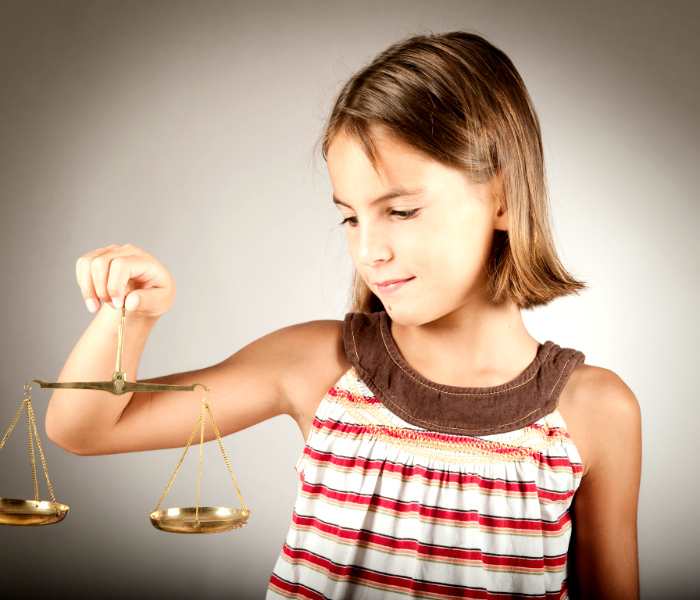 г. КогалымВАШ ПРАВОВОЙ СТАТУС, ПРАВА, ОБЯЗАННОСТИ И ОТВЕТСТВЕННОСТЬ ОТ РОЖДЕНИЯ ДО ДОСТИЖЕНИЯ СОВЕРШЕННОЛЕТИЯПравовой статус - это Ваше положение в мире права. По мере взросления Вы получаете новые возможности, набираетесь опыта, а значит, приобретаете новые права, обязанности, ответственность. Ребёнком признается лицо, не достигшее возраста восемнадцати лет (совершеннолетия). С РОЖДЕНИЯ РЕБЁНОК ИМЕЕТ ПРАВА:на имя, отчество, фамилию (ст. 58 Семейного Кодекса РФ); на гражданство (ст. 6 Конституции РФ, ст. 12 Федерального Закона «О гражданстве Российской Федерации»); жить и воспитываться в семье (ст. 54 СК РФ); на общение с обоими родителями и другими родственниками (ст. 55 СК РФ); на защиту (ст. 56 СК РФ); получение содержания от своих родителей и других членов семьи (ст. 60 СК РФ). Ответственность:перед родителями или лицами, их заменяющими, воспитателями, преподавателями.С 6 ЛЕТ ДОБАВЛЯЮТСЯ:Права:совершать мелкие бытовые сделки, совершать сделки, направленные на безвозмездное получение выгоды, не требующие нотариального удостоверения или государственной регистрации; совершать сделки по распоряжению средствами, предоставленными родителями или другими людьми, с согласия родителей для определенной цели или свободного распоряжения (ст. 28 Гражданского Кодекса РФ)Обязанности:слушаться родителей и лиц, их заменяющих, принимать их заботу и внимание, за исключением случаев пренебрежительного, грубого, унижающего человеческое достоинство обращение или оскорбления;получить основное общее образование (9 классов);соблюдать правила поведения, установленные в воспитательных и образовательных учреждениях, дома и в общественных местах.Ответственность:перед родителями и лицами, их заменяющими, воспитателями, учителями, администрацией учебного заведения; С 10 ЛЕТ ДОБАВЛЯЮТСЯ: Права:на учет своего мнение при решении в семье любого вопроса, затрагивающего его интересы (ст. 57 СК РФ);быть заслушанным в ходе любого судебного или административного разбирательства;давать согласие на изменение своего имени и фамилии (ст. 59, 134 СК РФ);на восстановление в родительских правах кровных родителей (ст. 72 СК РФ) на усыновление или передачу в приемную семью (ст. 132 СК РФ).С 14 ЛЕТ ДОБАВЛЯЮТСЯ:Права:получить паспорт гражданина Российской Федерации (п.1 Положения о паспорте гражданина Российской Федерации); самостоятельно обращаться в суд для защиты своих прав (ст. 56 СК РФ); требовать отмены усыновления (ст. 142 СК РФ); давать согласие на изменение своего гражданства (глава 5 Федерального Закона «О гражданстве Российской Федерации»; требовать установления отцовства в отношении своего ребенка в судебном порядке (ст. 62 СК РФ); работать в свободное от учебы время (например, во время каникул) с согласия одного из родителей не более 4-х часов в день с легкими условиями труда (ст. 92 ТК РФ); заключать любые сделки с согласия родителей, лиц, их заменяющих - самостоятельно распоряжаться своим заработком, стипендией, иными доходами; - самостоятельно осуществлять права автора произведений науки, литературы или изобретения, или другого результата своей интеллектуальной деятельности; - вносить вклады в банки и распоряжаться ими (ст. 26 ГК РФ); участвовать в молодежном общественном объединении. Обязанности:выполнять трудовые обязанности в соответствии с условиями контракта, правилами учебного и трудового распорядка и трудовым законодательством; соблюдать устав, правила молодежного общественного объединения. Ответственность:исключение из школы за совершение правонарушений, в том числе грубые и неоднократные нарушения устава школы; 